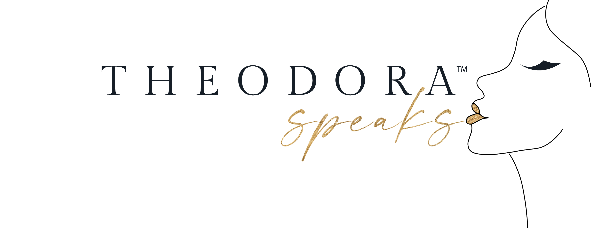 Kim “KC” Campbell’s Grandmother’s Coffee Cake Recipe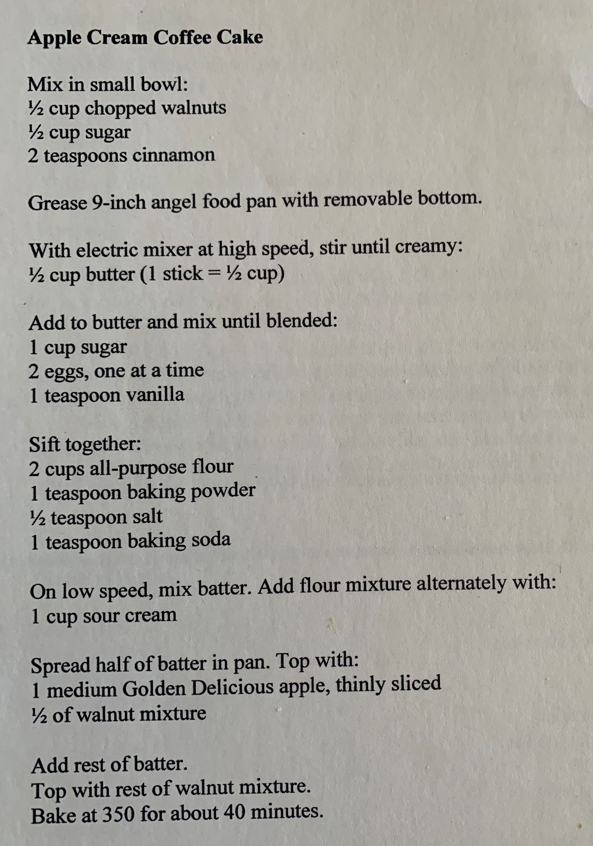 